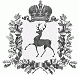 АДМИНИСТРАЦИЯ ШАРАНГСКОГО МУНИЦИПАЛЬНОГО РАЙОНАНИЖЕГОРОДСКОЙ ОБЛАСТИПОСТАНОВЛЕНИЕот 20.10.2021	N 445Об утверждении административного регламента администрации Шарангского муниципального района по предоставлению муниципальной услуги «Выдача копий архивных документов, подтверждающих право на владение землей»В целях повышения качества исполнения и доступности муниципальных услуг, в соответствии с Федеральным законом Российской Федерации от 27 июля 2010 г. N 210-ФЗ «Об организации предоставления государственных и муниципальных услуг», администрация Шарангского муниципального района п о с т а н о в л я е т: 1. Утвердить прилагаемый административный регламент администрации Шарангского муниципального района по предоставлению муниципальной услуги «Выдача копий архивных документов, подтверждающих право на владение землей».2. Считать утратившим силу постановление администрации Шарангского района от 10.02.2012г. №22 «Об утверждении административного Регламент архивного сектора администрации Шарангского района по предоставлению муниципальной услуги «Выдача копий архивных документов, подтверждающих право на владение землей».3. Опубликовать настоящее постановление в порядке, установленном Уставом Шарангского муниципального района Нижегородской области.4. Настоящее постановление вступает в силу со дня его официального опубликования. 5. Контроль за исполнением настоящего постановления возложить на заведующую архивным сектором администрации Шарангского муниципального района Л.В.Горскую.Исполняющая обязанностиглавы местного самоуправления	А.В.МедведеваУтвержден постановлением администрацииШарангского муниципального района 20.10.2021 г. № 445Административный регламент администрации Шарангского муниципального района по предоставлению муниципальной услуги «Выдача архивных документов, подтверждающих право на владение землей»I. ОБЩИЕ ПОЛОЖЕНИЯ1.1 Административный регламент администрации Шарангского муниципального района по предоставлению муниципальной услуги «Выдача копий архивных документов, подтверждающих право на владение землей» (далее - Регламент) разработан в целях повышения качества исполнения и доступности результатов предоставления муниципальной услуги, создания комфортных условий для участников отношений, возникающих при организации муниципальной услуги, и определяет последовательность действий (административных процедур) при осуществлении полномочий по организации муниципальной услуги, порядок взаимодействия между администрацией Шарангского муниципального района(далее – Администрация) и физическими лицами, юридическими лицами и их уполномоченными представителями, при предоставлении муниципальной услуги, а также порядок обжалования действий (бездействия) органа, предоставляющего муниципальную услугу, муниципальных служащих предоставлении муниципальной услуги.1.2. Круг заявителей при предоставлении муниципальной услуги. За предоставлением муниципальной услуги вправе обратиться физические лица и юридические лица, которым принадлежат земельные участки праве собственности, аренды либо ином праве, а также наследники физических лиц.1.2.2. Положения, предусмотренные настоящим Регламентом в отношении заявителя, распространяются на его законного или уполномоченного представителя. 1.3. Требования к порядку информирования о предоставлении муниципальной услуги. 1.3.1. Для получения информации по вопросам предоставления муниципальной услуги и услуг, которые являются необходимыми и обязательными для предоставления муниципальной услуги, сведений о ходе предоставления указанных услуг заинтересованные лица вправе обратиться в Администрацию любым из указанных способов: в устной форме – по телефону к специалисту Администрации; в письменной форме – лично (через уполномоченного представителя) в часы приема либо направлением почтового отправления в адрес Администрации, в электронной форме – по адресу электронной почты Администрации.При личном обращении заинтересованного лица специалист архивного сектора Администрацииподробно в вежливой (корректной) форме информирует обратившихся заинтересованных лиц по вопросам, указанным в абзаце первом настоящего подпункта. Время ожидания в очереди для получения информации о процедуре предоставления муниципальной услуги при личном обращении гражданина не должно превышать 15 минут. Время информирования одного гражданина составляет не более 15 минут.При поступлении обращения в письменной форме на бумажном носителе или в электронной форме консультирование осуществляется в виде письменных ответов, содержащих исчерпывающие сведения по существу поставленных вопросов.Ответ на поступившее обращение направляется специалистом архивного сектора Администрации по адресу, указанному на почтовом конверте, или электронному адресу.	Письменные обращения заинтересованных лиц по вопросам, указанным в абзаце первом настоящего подпункта, включая обращения, поступившие по электронной почте, регистрируются в течение 1 рабочего дня со дня поступления и рассматриваются специалистом архивного сектора Администрации с учетом времени подготовки ответа заинтересованному лицу в срок, не превышающий 15 календарных дней со дня регистрации обращения. 	При ответах на телефонные звонки заинтересованных лиц специалисты архивного сектора Администрацииподробно в вежливой (корректной) форме информируют обратившихся по вопросам, указанным в абзаце первом настоящего подпункта.	Ответ на телефонный звонок должен начинаться с информации о наименовании Администрации или ее структурного подразделения, в которую позвонило заинтересованное лицо, фамилии, имени и отчестве (последнее – при наличии) и должности специалиста архивного сектора Администрации принявшего телефонный звонок. При невозможности специалиста архивного сектора Администрации , принявшего телефонный звонок, самостоятельно ответить на поставленные вопросы, телефонный звонок должен быть переадресован (переведен) на другого специалиста или же обратившемуся лицу должен быть сообщен телефонный номер, по которому можно получить необходимую информацию. Время информирования одного заинтересованного лица по телефону составляет не более 10 минут. 	Если для подготовки ответа требуется продолжительное время, специалист архивного сектора Администрации, осуществляющий информирование, может предложить заявителю обратиться за необходимой информацией в письменном виде или по электронной почте, либо согласовать другое время устного информирования. 	Специалист архивного сектора Администрациине вправе осуществлять информирование по вопросам, не указанным в абзаце первом настоящего подпункта.	Информирование по вопросам, указанным в абзаце первом настоящего подпункта, осуществляется также в форме письменного информирования путем размещения информации в печатной форме на информационных стендах Администрации, публикации информационных материалов о предоставлении муниципальной услуги на официальном сайте Администрации в информационно-телекоммуникационной сети «Интернет» по адресу: http://www.sharanga.nnov.ru (далее – официальный адрес Администрации, а также в государственной информационной системе Нижегородской области «Единый интернет-портал государственных и муниципальных услуг (функций) Нижегородской области», федеральной государственной информационной системе «Единый портал государственных и муниципальных услуг (функций)».Информация, указанная в настоящем пункте, предоставляется бесплатно.1.3.2. Справочная информация о месте нахождения и графике работы Администрации, адресе официального сайта Администрации, электронной почте и (форме) обратной связи в информационно-телекоммуникационной сети «Интернет», а также обобщенная информация по вопросам предоставления муниципальной услуги со ссылками на нормативные правовые акты Российской Федерации и Нижегородской области размещается на официальном сайте администрации http:// www.sharanga.nnov.ru, на сайте государственной информационной системы Нижегородской области «Единый	 Интернет-портал государственных и муниципальных услуг (функций) Нижегородской области» www.gu.nnov.ru(далее – Единый Интернет-портал государственных и муниципальных услуг (функций) Нижегородской области), в федеральной государственной информационной системе «Единый портал государственных и муниципальных услуг (функций)» www.gosuslugi.ru(далее – Единый портал государственных и муниципальных услуг (функций), в федеральной государственной информационной системе «Федеральный реестр государственных и муниципальных услуг (функций)» (далее – федеральный реестр), а также печатной форме на информационных стендах, расположенных в местах предоставления муниципальной услуги. 	Администрация в установленном порядке обеспечивает размещение и актуализацию справочной информации на официальном сайте Администрации и в соответствующих разделах федерального реестра. 1.3.3. На стенде Администрации, на сайте Администрации размещается следующая информация:	- извлечения из законодательных и иных нормативных правовых актов, содержащих нормы, регулирующие деятельность по предоставлению муниципальной услуги;	- извлечения из текста настоящего Регламента (полная версия размещается на сайте Администрации в информационно-телекоммуникационной сети Интернет http:// www.sharanga.nnov.ru;	- перечень нормативных правовых актов, регулирующих предоставление муниципальной услуги, с указанием их реквизитов и источников официального опубликования;	- место расположения, режим работы, номера телефонов Администрации, адрес электронной почты Администрации;	- справочная информация о должностных лицах Администрации, предоставляющих муниципальную услугу: Ф.И.О., место размещения, часы приема;	- форма заявления на предоставление муниципальной услуги, а также предъявляемые к ней требования;	- перечень документов, необходимых для получения муниципальной услуги;	- последовательность административных процедур при предоставлении муниципальной услуги;	- основания отказа в приеме документов, основания для отказа в предоставлении муниципальной услуги;	- порядок обжалования решений, действий или бездействия должностных лиц, предоставляющих муниципальную услугу;иная информация, обязательное предоставление которой предусмотрено законодательством Российской Федерации.При изменении информации о предоставлении муниципальной услуги осуществляется ее периодическое обновление.1.3.4. На Едином портале государственных и муниципальных услуг (функций), Едином Интернет-портале государственных и муниципальных услуг (функций) Нижегородской области размещается следующая информация:	- исчерпывающий перечень документов, необходимых для предоставления муниципальной услуги, требования к оформлению указанных документов, а также перечень документов, которые заявитель вправе предоставить по собственной инициативе;	- круг заявителей;	- срок предоставления муниципальной услуги;	- результаты предоставления муниципальной услуги, порядок предоставления документа, являющегося результатом предоставления муниципальной услуги;	- размер государственной пошлины (платы), взимаемой за предоставление муниципальной услуги;	- исчерпывающий перечень оснований для приостановления или отказа в предоставлении муниципальной услуги, в том числе основания для отказа в приеме документов;	- о праве заявителя на досудебное (внесудебное) обжалование действий (бездействия) и решений, принятых (осуществляемых) в ходе предоставления муниципальной услуги;	- формы заявлений (уведомлений, сообщений), используемые при предоставлении муниципальной услуги.1.3.5. Информация на Едином портале государственных и муниципальных услуг (функций), Едином Интернет-портале государственных и муниципальных услуг (функций) Нижегородской области и официальном сайте Администрации о порядке и сроках предоставления муниципальной услуги предоставляется заявителю бесплатно.	Доступ к информации о сроках и порядке предоставления муниципальной услуги осуществляется без выполнения заинтересованным лицом каких-либо требований, в том числе без использования программного обеспечения, установка которого на технические средства заявителя требует заключения лицензионного или иного соглашения с правообладателем программного обеспечения, предусматривающего взимания платы, регистрацию или авторизацию заявителя, или предоставление им персональных данных. II. СТАНДАРТ ПРЕДОСТАВЛЕНИЯ МУНИЦИПАЛЬНОЙ УСЛУГИ2.1. Наименование муниципальной услуги.Выдача копий архивных документов, подтверждающих право на владение землей.2.2. Наименование органа, предоставляющего муниципальную услугу.2.2.1. Предоставление муниципальной услуги осуществляет Администрация Шарангского муниципального района. Непосредственное предоставление муниципальной услуги осуществляет архивный сектор Администрации.2.2.2. При предоставлении муниципальной услуги Администрации запрещается требовать от заявителя осуществления действий, в том числе согласований, необходимых для получения муниципальной услуги и связанных с обращением в иные государственные органы, органы местного самоуправления и организации, за исключением получения услуг и получения документов и информации, предоставляемых в результате предоставления таких услуг, включенных в перечни, указанные в части 1 статьи 9 Федерального закона от 27 июля 2010 г. № 210-ФЗ «Об организации предоставления государственных и муниципальных услуг».2.2.3. При предоставлении муниципальной услуги Администрация осуществляет взаимодействие с Федеральной службой государственной регистрации, кадастра и картографии, Федеральной налоговой службой России, Министерством иностранных дел Российской Федерации. 2.3. Результат предоставления муниципальной услуги.2.3.1. Результатом предоставления муниципальной услуги является:2.3.1.1. Выдачазаявителю документированной информации (архивные справки, архивные копии, архивные выписки из документов), хранящейся в архивном фондеАдминистрации Шарангского муниципального района.2.3.1.2. Мотивированный отказ в предоставлении услуги.2.3.1.3. Отказ в предоставлении информации.2.3.2. Заявителю по результату оказания муниципальной услуги выдаются следующие документы:2.3.2.1. Архивные справки, архивные копии, архивные выписки из документов, хранящиеся в архивном фонде Администрации, заверенные в соответствии с действующим законодательством Российской Федерации порядке.2.3.2.2. Сопроводительное письмо о направлении соответствующей информации.2.3.2.3. Письмо об отказе в предоставлении муниципальной услуги.2.3.2.4. Письмо об отсутствии запрашиваемой информации с указанием возможного места нахождения документа. Результат предоставления муниципальной услуги выдается заявителю в форме документа на бумажном носителе лично (через представителя) в Администрации или направляется почтовым отправлением с уведомлением о вручении либо направляются через Единый Интернет-портал государственных и муниципальных услуг (функций) и Единый Интернет-портале государственных и муниципальных услуг (функций) Нижегородской области в зависимости от способа, указанного в заявлении о предоставлении муниципальной услуги. Документы по результатам предоставления муниципальной услуги оформляются в двух экземплярах за исключением архивных справок, архивных копий, архивных выписок из документов.Документы выдаются (направляются) заявителю в течение одного рабочего дня, следующего за днем подписания и регистрации документов, указанных в пункте 2.3.2 настоящего Регламента.2.4. Срок предоставления муниципальной услуги.2.4.1. Решение о предоставлении муниципальной услуги принимается в течение 30 календарных дней со дня регистрации заявления о предоставлении муниципальной услуги.2.4.2. Решение об отказе в предоставлении муниципальной услуги принимается в течение 10 рабочих дней со дня регистрации заявления в Администрации.2.4.3. Решение о перенаправлении заявления заявителя и иные органы и (или) организации принимается в течение 30 календарных дней с момента регистрации заявления в Администрации.2.5. Перечень нормативных правовых актов, регулирующих отношения, возникающие в связи с предоставлением муниципальной услуги (с указанием их реквизитов и источников официального опубликования), размещен на официальном сайте Администрации в сети Интернет, в федеральной информационной системе «Единый портал государственных и муниципальных услуг (функций)» www.gosuslugi.ru, в федеральном реестре, на сайте государственной информационной системы Нижегородской области «Единый Интернет-портал государственных и муниципальных услуг (функций) Нижегородской области» www.gu.nnov.ru и в федеральном реестре. 2.6. Исчерпывающий перечень документов, необходимых в соответствии с нормативными правовыми актами, для предоставления муниципальной услуги по выдаче копий архивных документов, подтверждающих право на владение землей:2.6.1. Исчерпывающий перечень документов, подлежащих представлению заявителем самостоятельно:1) Заявление о предоставлении копии архивного документа (далее – заявление) по форме согласно Приложению 1 к настоящему Регламенту.Заявление заполняется от руки или машинописным способом, посредством электронных печатающих устройств с указанием перечня всех прилагаемых к заявлению документов.Если у земельного участка несколько собственников (долевая собственность, общая собственная собственность), то подается одно заявление и подписывается одним из собственников, от имени которого оно представляется. Текст в заявлении может располагаться как на одном листе, так и допускается двусторонняя печать текста. В заявлении могут быть указаны данные нескольких земельных участков, в отношении которых необходимо представить документы, подтверждающие право владения землей;	2) Документы, удостоверяющие личность заявителя или представителя заявителя (паспорт гражданина РФ (выданный ФМС, МВД России, МИД РФ), временное удостоверение личности гражданина РФ по форме № 2-П (выданное МВД России), паспорт гражданина СССР образца 1974 года (выданный органами внутренних дел СССР, РФ), национальный паспорт иностранного гражданина, иной документ, установленный федеральным законодательством или признаваемый в соответствии с международным договором Российской Федерации в качестве документа, удостоверяющего личность иностранного гражданина, разрешение на временное проживание, вид на жительство (выданный МВД России);3) Надлежащим образом оформленная доверенность на имя представителя, в случае подачи заявления представителем, имеющим право действовать от имени заявителя, в которой должны быть отражены паспортные данные представителя, право подачи заявления и (или) получения результата услуги, либо документ, подтверждающий установления опеки (попечительства). 4) Копия завещания, свидетельства на наследство, справка от нотариуса об оформлении наследства или копии документов, подтверждающих родство,выданные компетентными органами иностранного государства, и их нотариально удостоверенный перевод на русский язык (свидетельство о рождении, свидетельство о браке, свидетельство о расторжении брака).5) Документы, подтверждающие право на владение (пользование, распоряжение) земельным участком:- копия свидетельства на право собственности, если права на зарегистрированы Едином государственном реестре недвижимости;- копия договора аренды земельного участка, если права на него не зарегистрированы в Едином государственном реестре недвижимости;- копия договора застройки дома на интересующем земельном участке, если права на него не зарегистрированы в Едином государственном реестре недвижимости;- копия договора продажи земельного участка или объекта, находящегося на нем, если права на него не зарегистрированы в Едином государственном реестре недвижимости;- копия домовой книги;- копия договора дарения на данный земельный участок или объект, находящийся на нем, если права на него не зарегистрированы в Едином государственном реестре недвижимости;- информация из БТИ о годе застройки дома и выделении земельного участка;- устная информация заявителя о годе выделения земельного участка или застройке объекта на нем.2.6.2.Исчерпывающий перечень документов, находящихся в распоряжении государственных органов, органов местного самоуправления и иных организаций, которые заявитель или представитель заявителя также вправе представить самостоятельно: 1) выписка из Единого государственного реестра недвижимости (запрашивается в Федеральной службе государственной регистрации, кадастра и картографии);2) свидетельства о государственной регистрации актов гражданского состояния (запрашиваются в Федеральной налоговой службе России);3) документ, подтверждающий полномочия законного представителя (запрашивается посредством Единой государственной информационной системы социального обеспечения).2.6.3. Перечень услуг, необходимых и обязательных для предоставления муниципальной услуги, в том числе сведения о документе (документах), выдаваемом (выдаваемых) организациями и уполномоченными в соответствии с законодательством Российской Федерации экспертами, участвующими в предоставлении муниципальной услуги: 1) предоставление информации о годе застройки и выделении земельного участка - справка о годе застройки и выделении земельного участка. 2.7. При предоставлении муниципальной услуги запрещается требовать от заявителя:1) представления документов и информации или осуществления действий, представление или осуществление которых не предусмотрено нормативными правовыми актами, регулирующими отношения, возникающие в связи с предоставлением муниципальных услуг;2) представления документов и информации, в том числе подтверждающих внесение заявителем платы за предоставление муниципальных услуг, которые находятся в распоряжении органов, предоставляющих муниципальные услуги, иных государственных органов, органов местного самоуправления либо подведомственных государственным органам или органам местного самоуправления организаций, участвующих в предоставлении муниципальных услуг, в соответствии с нормативными правовыми актами Российской Федерации, нормативными правовыми актами Нижегородской области, муниципальными правовыми актами, за исключением документов включенных в определенный частью 6 статьи 7 Федерального закона от 27 июля 2010 г. № 210-ФЗ «Об организации предоставления государственных и муниципальных услуг», перечень документов. Заявитель вправе представить указанные документы и информацию в органы, предоставляющие муниципальные услуги, по собственной инициативе;3) осуществления действий, в том числе согласований, необходимых для получения муниципальных услуг и связанных с обращением в иные государственные органы, органы местного самоуправления, организации, за исключением получения услуг и получения документов и информации, предоставляемых в результате предоставления таких услуг, включенных в перечни, указанные в части 1 статьи 9Федерального закона от 27 июля 2010 г. № 210-ФЗ «Об организации предоставления государственных и муниципальных услуг»;4) представления документов и информации, отсутствие и (или) недостоверность которых не указывались при первоначальном отказе в приеме документов, необходимых для предоставления муниципальной услуги, либо в предоставлении муниципальной услуги, за исключением следующих случаев:а) изменение требований нормативных правовых актов, касающихся предоставления муниципальной услуги, после первоначальной подачи запроса о предоставлении муниципальной услуги;б) наличие ошибок в заявлении о предоставлении муниципальной услуги и документах, поданных заявителем после первоначального отказа в приеме документов, необходимых для предоставления муниципальной услуги, либо в предоставлении муниципальной услуги и не включенных в представленный ранее комплект документов;в) истечение срока действия документов или изменение информации после первоначального отказа в приеме документов, необходимых для предоставления муниципальной услуги, либо в предоставлении муниципальной услуги;г) выявление документально подтвержденного факта (признаков) ошибочного или противоправного действия (бездействия) должностного лица органа, предоставляющего муниципальную услугу, муниципального служащего при первоначальном отказе в приеме документов, необходимых для предоставления муниципальной услуги, либо в предоставлении муниципальной услуги, о чем в письменном виде за подписью руководителя органа, предоставляющего муниципальную услугу при первоначальном отказе в приеме документов, необходимых для предоставления муниципальной услуги, уведомляется заявитель, а также приносятся извинения за доставленные неудобства;5) предоставления на бумажном носителе документов и информации, электронные образы которых ранее были заверены в соответствии с пунктом 7.2 части 1 статьи 16 Федерального закона от 27 июля 2010 г. № 210-ФЗ "Об организации предоставления государственных и муниципальных услуг", за исключением случаев, если нанесение отметок на такие документы либо их изъятие является необходимым условием предоставления муниципальной услуги, и иных случаев, установленных федеральными законами.2.8. Документы, указанные в подпункте 2.6.1 настоящего Регламента, должны отвечать следующим требованиям:1) документы в установленных законодательством случаях скреплены печатями, имеют надлежащие подписи сторон или определенных законодательством должностных лиц;2) тексты документов написаны разборчиво, фамилии, имена, отчества физических лиц, адреса их мест жительства указаны полностью, без сокращений, в документах нет подчисток, приписок, зачеркнутых слов;3) в тексте документа имеющиеся исправления заверены в установленном законодательством Российской Федерации, порядке;4) документы не исполнены карандашом;5) документы не имеют серьезных повреждений, наличие которых не позволяет однозначно истолковать их содержание.При направлении документов по почте копии документов должны быть заверены нотариально.2.9. Исчерпывающий перечень оснований для отказа в приеме документов: 2.9.1. Основаниями для отказа в приеме документов являются:1) заявление и прилагаемые документы не отвечают требованиям, установленным настоящим Регламентом;2) заявление не соответствует установленной форме либо некорректно заполнены поля в форме (отсутствие заполнения, недостоверное, неполное либо неправильное заполнение, отсутствие подписи заявителя);3) к заявлению не приложены документы, предусмотренные пунктом 2.6.1 настоящего Регламента;4) представленные заявителем документы утратили силу на момент обращения за муниципальной услугой (документ, удостоверяющий личность; документ, удостоверяющий полномочия представителя заявителя, в случае обращения за предоставлением муниципальной услуги указанным лицом);5) наличие противоречивых сведений в заявлении и приложенных к нему документах;6) подача заявления и прилагаемых документов, направленных в электронной форме, подписанных с использованием электронной подписи, не принадлежащей заявителю или представителю заявителя;7) заявление подано в Администрацию, на территории которой не находится земельный участок (иной объект недвижимости).2.9.2. В случае отказа в приеме документов заявителю разъясняются причины и основания отказа, а также способы их устранения.В случае подачи документов заявителем лично, отказ в приеме документов осуществляется в день подачи документов.В случае подачи документов заявителем по почте или в электронном виде, отказ в приеме документов с указанием причин отказа и способов их устранения осуществляется в письменном виде в течение одного рабочего дня со дня поступления документов в Администрацию и направляется тем же способом, что и  поступившие документы.Отказ в приеме документов не препятствует повторному обращению заявителя за предоставлением муниципальной услуги.	2.10. Исчерпывающий перечень оснований для приостановления или отказа в предоставлении муниципальной услуги.2.10.1.Основания приостановления предоставления муниципальной услуги. Основания для приостановления предоставления муниципальной услуги настоящим Регламентом не предусмотрены.2.10.2. Основания для отказа в предоставлении муниципальной услуги.Основаниями для отказа в предоставлении муниципальной услуги являются:1) отсутствие у заявителя права на получение соответствующих документов.2.10.3. Основания для перенаправления заявления заявителя:1) Отсутствие в распоряжении Администрации запрашиваемой информации.2.11. Порядок, размер и основания взимания государственной пошлины или иной платы, взимаемой за предоставление муниципальной услугиГосударственная пошлина или иная плата за предоставление муниципальной услуги не взимается.Плата за предоставление услуг, которые являются необходимыми и обязательными для предоставления муниципальной услуги, взимается с заявителя согласно прейскуранту цен организаций и экспертов. 2.12. Максимальный срок ожидания в очереди при подаче заявления и прилагаемых документов и при получении результата муниципальной услуги в Администрации.2.12.1 Прием заявителей в Администрации осуществляется в порядке очереди.2.12.2. Максимальный срок ожидания в очереди при подаче заявления и прилагаемых документов и при получении результата предоставления услуги составляет 15 минут.2.12.3. Предварительная запись на подачу заявления и прилагаемых документов или получения результата предоставления муниципальной услуги осуществляется посредством телефонной связи либо при личном обращении заявителя в Администрацию либо через Единый портал государственных и муниципальных услуг (функций) либо Единый Интернет-портал государственных и муниципальных услуг (функций) Нижегородской области либо сайт Администрации в следующем порядке:при осуществлении предварительной записи заявителю предоставляется возможность ознакомления с расписанием работы Администрации, а также с доступными для записи на прием датами и интервалами времени приема, возможность записи в любые свободные для приема дату и время в часы приема;заявитель в обязательном порядке информируется о том, что запись аннулируется в случае его неявки по истечении 15 минут с назначенного времени приема;заявитель в любое время вправе отказаться от предварительной записи.2.12.4. Предварительная запись ведется в электронном виде либо на бумажном носителе.2.12.5. При определении времени приема по телефону специалист архивного сектора Администрации назначает время на основе графика приема с учетом времени, удобного заявителю. Заявителю сообщается время посещения и номер кабинета, в который следует обратиться.В данном случае назначенные заявителю дата и время посещения, а также номер кабинета, в который следует обратиться, подтверждаются специалистом архивного сектора Администрации посредством телефонной связи.2.12.6. Продолжительность предварительной записи по телефону или в ходе личного приема для подачи заявления и прилагаемых документов либо получения результата предоставления услуги не должна превышать 5 минут.2.13. Срок и порядок регистрации заявления и прилагаемых документов в Администрации, в том числе в электронной форме.2.13.1. Заявления и прилагаемые к ним документы, поступившие в Администрацию, в том числе в электронном виде через Единый портал государственных и муниципальных услуг (функций), Единый Интернет-портал государственных и муниципальных услуг (функций) Нижегородской области, регистрируются специалистом Администрации в течение одного рабочего со дня их поступления.2.13.2. Учет заявлений и прилагаемых к ним документов осуществляется путем внесения записи в систему электронного документооборота. 2.13.3. При отсутствии технической возможности учет заявлений и прилагаемых к ним документов осуществляется путем внесения записи в журнал учета. 2.14. Требования к помещениям, в которых предоставляется муниципальная услуга, к залу ожидания, местам для заполнения заявлений о предоставлении муниципальной услуги, информационным стендам.Помещение, в котором предоставляется муниципальная услуга, должно быть оборудовано в соответствии с санитарными нормами и правилами, с соблюдением мер безопасности, обеспечено телефонной и факсимильной связью, компьютерами, подключенными к информационно-телекоммуникационной сети Интернет, столами, стульями, канцелярскими принадлежностями для заполнения заявления.Места информирования, предназначенные для ознакомления получателей муниципальной услуги с информационными материалами, оборудованы:- информационными стендами;- стульями и столами для письма;- бланками заявлений и образцами их заполнения.2.15. В целях организации беспрепятственного доступа инвалидов (включая инвалидов, использующих кресла-коляски и собак-проводников) к месту предоставления муниципальной услуги им обеспечиваются:	1) условия для беспрепятственного доступа к объекту (зданию, помещению), в котором предоставляется муниципальная услуга; 2) возможность самостоятельного передвижения по территории, на которой расположены объекты (здания, помещения), в которых предоставляется муниципальная услуга, а также входа в такие объекты и выхода из них, посадки в транспортное средство и высадки из него, в том числе с использованием кресла-коляски;	3) сопровождение инвалидов, имеющих стойкие расстройства функции зрения и самостоятельного передвижения; 	4) надлежащее размещение оборудования и носителей информации, необходимых для обеспечения беспрепятственного доступа инвалидов к объектам (зданиям, помещениям), в которых предоставляется муниципальная услуга, с учетом ограничений их жизнедеятельности; 	5) дублирование необходимой для инвалидов звуковой и зрительной информации, а также надписей, знаков и иной текстовой и графической информации знаками, выполненными рельефно-точечным шрифтом Брайля;	6) допуск сурдопереводчика и тифлосурдопереводчика;	7) допуск собаки-проводника на объекты (здания, помещения), в которых предоставляется муниципальная услуга, при наличии документа, подтверждающего ее специальное обучение и выдаваемого по форме и в порядке, которые установлены приказом Министерства труда и социальной защиты Российской Федерации от 22 июня 2015 г. №386н «Об утверждении формы документа, подтверждающего специальное обучение собаки-проводника, и порядка его выдачи»;	8) оказание инвалидам помощи в преодолении барьеров, мешающих получению ими муниципальной услуги наравне с другими лицами.	В случае невозможности полностью приспособить объект с учетом потребности инвалида собственник данного объекта обеспечивает инвалиду доступ к месту предоставления муниципальной услуги, либо, когда это возможно, ее предоставление обеспечивается по месту жительства инвалида или в дистанционном режиме.2.16. Показатели доступности и качества муниципальных услуг.Показателями доступности являются:1) широкий доступ к информации о предоставлении муниципальной услуги;2) получение муниципальной услуги своевременно и в соответствии со стандартом предоставления муниципальной услуги;3) получение полной, актуальной и достоверной информации о порядке предоставления муниципальной услуги;4) получение информации о результате предоставления муниципальной услуги;5) возможность подачи документов непосредственно в Администрацию, через Единый портал государственных и муниципальных услуг (функций) и Единый Интернет-портал государственных и муниципальных услуг (функций) Нижегородской области, по электронной почте, по почте.Показателями качества являются:1) соблюдение срока предоставления муниципальной услуги;2) обоснованность отказов заявителям в предоставлении муниципальной услуги;3) отсутствие поданных в установленном порядке жалоб на действия (бездействие) должностных лиц в ходе предоставления муниципальной услуги;4) достоверность и полнота информирования гражданина о ходе рассмотрения его обращения;5) снижение максимального срока ожидания при подаче документов и получении результата предоставления муниципальной услуги;6) количество взаимодействия заявителя со специалистами при предоставлении муниципальной услуги и их продолжительностью (взаимодействие заявителя по специалистами при предоставлении муниципальной услуги осуществляется дважды: при представлении документов и при получении результата предоставления муниципальной услуги при непосредственном обращении в Администрацию. Продолжительность каждого взаимодействия не должно превышать 15 минут);7) корректность и компетентность специалиста, взаимодействующего с заявителем при предоставлении муниципальной услуги;8) отсутствие допущенных опечаток и (или) ошибок в выданных в результате предоставления муниципальной услуги документах.2.17. Иные требования, в том числе учитывающие особенности предоставления муниципальной услуги в электронной форме.2.17.1. Заявитель вправе обратиться с заявлением о предоставлении муниципальной услуги любыми способами, предусмотренными настоящим Регламентом.2.17.2 Заявитель может направить заявление в форме электронного документа, порядок оформления которого определен постановлением Правительства Российской Федерации от 7 июля 2011 г. № 553 «О порядке оформления и представления заявлений и иных документов, необходимых для предоставления государственных и (или) муниципальных услуг, в форме электронных документов» и который передается с использованием информационно-телекоммуникационных сетей общего пользования, в том числе сети Интернет, включая Единый портал государственных и муниципальных услуг (функций), Единый Интернет-портал государственных и муниципальных услуг (функций) Нижегородской области, обеспечивающих возможность направления и получения однозначной и конфиденциальной информации, также промежуточных сообщений и ответной информации в электронном виде, в том числе с использованием простой электронной подписи, в порядке, предусмотренном Федеральным законом от 6 апреля 2011 г. № 63-ФЗ «Об электронной подписи».Средства электронной подписи, применяемые заявителем при направлении заявления и прилагаемых документов в электронной форме, должны быть сертифицированы в соответствии с Федеральным законом от 6 апреля 2011 г. № 63-ФЗ «Об электронной подписи».2.17.3. При направлении заявителем заявления и прилагаемых документов в электронной форме с использованием личного кабинета на Едином портале государственных и муниципальных услуг (функций), Едином Интернет-портале государственных и муниципальных услуг (функций) Нижегородской области представления документов, удостоверяющих личность, не требуется, за исключением случаев, когда такие документы являются необходимым документом для предоставления муниципальной услуги.2.17.4. Электронные документы предоставляются в следующих форматах:1) xml – для формализованных документов;2) pdf, jpg, jpeg – для документов с текстовым содержанием, в том числе включая изображение;3) doc, docx, odt– для документов с текстовым содержанием, не включающие формулы;4) xls, xlsx, ods– для документов, содержащих расчеты.2.17.5. Допускается формирование электронного документа путем сканирования непосредственно с оригинала документа (использование копий не допускается), которое осуществляется с сохранением ориентации оригинала документа в разрешении 300-500 dpi (масштаб 1:1) с использованием следующих режимов:1) «черно-белый» (при отсутствии в документе графических изображений и (или) цветного текста);2) «оттенки серого» (при наличии в документе графических изображений, отличных от цветного изображения);3) «цветной» или «режим полной цветопередачи» (при наличии в документе цветных графических изображений либо цветного текста);4) сохранением всех аутентичных признаков подлинности, а именно: графической подписи лица, печати, углового штампа бланка;5) количество файлов должно соответствовать количеству документов, каждый из которых содержит текстовую и (или) графическую информацию.2.17.6. Электронные документы должны обеспечивать:1) возможность идентифицировать документ и количество листов в документе;2) содержать оглавление, соответствующее их смыслу и содержанию.2.17.7. Максимально допустимый размер прикрепленного пакета документов не должен превышать 10 Гб.2.17.8. Прием Администрацией заявления и прилагаемых документов осуществляются в порядке, предусмотренном разделом 3 настоящего Регламента. 2.17.9. Заявителям обеспечивается возможность получения информации о предоставляемой муниципальной услуге на Едином портале государственных и муниципальных услуг (функций), Едином Интернет-портале государственных и муниципальных услуг (функций) Нижегородской области.При этом по желанию заявителя информирование о ходе предоставления муниципальной услуги может осуществляться путем передачи текстовых сообщений на адрес электронной почты заявителя либо на абонентский номер устройства подвижной радиотелефонной связи заявителя.2.17.10. Результат заявителю по его выбору может быть направлен в форме электронного документа, подписанного усиленной квалифицированной электронной подписью уполномоченного должностного лица в личный кабинет на Едином Интернет-портале государственных и муниципальных услуг (функций) Нижегородской области, Едином портале государственных и муниципальных услуг (функций), на электронную почту.III. СОСТАВ, ПОСЛЕДОВАТЕЛЬНОСТЬ И СРОКИ ВЫПОЛНЕНИЯ АДМИНИСТРАТИВНЫХ ПРОЦЕДУР (ДЕЙСТВИЙ), ТРЕБОВАНИЯ К ПОРЯДКУ ИХ ВЫПОЛНЕНИЯ, В ТОМ ЧИСЛЕ ОСОБЕННОСТИ ВЫПОЛНЕНИЯ АДМИНИСТРАТИВНЫХ ПРОЦЕДУР (ДЕЙСТВИЙ) В ЭЛЕКТРОННОЙ ФОРМЕ3.1. Исчерпывающий перечень административных процедур.Предоставление муниципальной услуги включает в себя следующие административные процедуры:3.1.1. Прием и регистрация заявления и прилагаемых к нему документов.3.1.2. Рассмотрение заявления и представленных документов3.1.3. Принятие решения о предоставлении (отказе в предоставлении) муниципальной услуги:3.1.4. Направление заявителю результата предоставления муниципальной услуги.3.2. Прием и регистрация заявления и прилагаемых к нему документов.3.2.1. Основанием для начала административного действия по данной административной процедуре является поступившее от заявителя заявление и прилагаемые к нему документы, направленные в адрес Администрации почтовым отправлением, через Единый портал государственных и муниципальных услуг, Единый Интернет-портал государственных и муниципальных услуг (функций) Нижегородской области, а также  путем личного обращения заявителя в Администрацию лично либо через представителя.Днем обращения за предоставлением муниципальной услуги считается день приема (регистрации) Администрацией заявления и прилагаемых документов.3.2.2. Прием и регистрация заявления и прилагаемых документов осуществляются специалистом архивного сектора Администрации.3.2.3. При обращении заявителя на личном приеме в Администрации заявление и прилагаемые документы заявителя фиксируются в системе электронного документооборота, а при отсутствии технической возможности – в журнале входящей корреспонденции. При этом, в случаях, если  в заявлении отсутствует фамилии заявителя, направившего обращение, почтовый адрес, по которому должен быть направлен ответ и (или) текст заявления не поддается прочтению, специалист архивного сектора Администрации предлагает с согласия заявителя устранить выявленные недостатки в заявлении непосредственно на личном приеме. 3.2.4. При личном обращении заявителя в Администрацию, специалист архивного сектора Администрации:а) устанавливает личность обратившегося гражданина - заявителя (представителя заявителя физического лица) либо представителя юридического лица путем проверки документа, удостоверяющего его личность, а также документа, удостоверяющего полномочия представителя заявителя в случае обращения представителя;б) информирует заявителя о порядке и сроках предоставления муниципальной услуги;в) распечатывает заявление. Заявитель заполняет заявление (если заявитель не предоставил заранее заявление, то заполняет его в присутствии специалиста архивного сектора Администрации)г) проверяет правильность заполнения заявления, в том числе полноту внесенных данных, наличие документов, которые должны прилагаться к заявлению, соответствие представленных документов установленным требованиям;д) сверяет представленные экземпляры оригиналов и копий документов (в том числе нотариально удостоверенных) друг с другом и принимает их после проверки соответствия копий оригиналу, после чего оригиналы возвращаются заявителю, заверяет копии документов (кроме нотариально удостоверенных). При установлении факта отсутствия необходимых документов, несоответствия представленного заявления требованиям, установленным настоящим Регламентом, специалист архивного сектора Администрации уведомляет заявителя о наличии препятствий для предоставления муниципальной услуги, объясняет заявителю содержание выявленных недостатков представленных документов и предлагает принять меры по их устранению.е) специалист архивного сектора Администрации регистрирует заявление в системе электронного документооборота, а при отсутствии технической возможности – в журнале входящей корреспонденции.3.2.5. При личном обращении заявителя в Администрацию заявителю (представителю заявителя) выдается расписка о приеме и регистрации заявления и документов.3.2.6. При направлении документов посредством почтовых отправлений специалист архивного сектора Администрации вскрывает конверт и осуществляет регистрацию заявления и прилагаемых к нему документов, если отсутствуют основания для отказа в приеме документов, указанные в пункте 2.9 настоящего Регламента.3.2.7. При приеме и регистрации заявления и документов, направленных в адрес Администрации почтовым отправлением, заявителю направляется расписка о приеме заявления и документов почтовым отправлением с уведомлением о вручении, если иное не указано в заявлении.3.2.8. В случае, если в предоставленном (направленном) заявлении и прилагаемых документах имеются основания для отказа в приеме документов, указанных в пункте 2.8 настоящего Регламента, то специалист архивного сектора Администрации осуществляющий прием и регистрацию документов, не осуществляет регистрацию заявления и прилагаемых документов, а подготавливает письмо об отказе в приеме документов. Письмо об отказе в приеме документов оформляется на бланке Администрациилибона бланке архивного секторапо форме согласно приложению 2 к настоящему Регламенту с присвоением номера, даты, проставлением подписи специалиста архивного сектора Администрации осуществляющего прием и регистрацию документов.Письмо об отказе в приеме документов направляется заявителю в форме документа на бумажном носителе почтовым отправлением с уведомлением о вручении, вручается лично в Администрации либо направляется в электронной форме, подписанное усиленной квалифицированной электронной подписью уполномоченного должностного лица в личный кабинет на Едином Интернет-портале государственных и муниципальных услуг (функций) Нижегородской области, Едином портале государственных и муниципальных услуг (функций).Отказ в приеме документов не препятствует повторному обращению за услугой при устранении выявленных нарушений. 3.2.9. В случае регистрации документов, в тот же день они передаются заведующему архивным сектором Администрации. 3.2.10. Срок осуществления действий по регистрации документов - 15 минут в течение одного рабочего дня.Срок определения специалиста, ответственного за рассмотрение заявления и прилагаемых к нему документов – один рабочий день со дня регистрации документов.3.2.11. Критерий принятия решения о регистрации документов – поступление заявления и прилагаемых документов надлежащего качества и в полном объеме.3.2.12. Критерий принятия решения об отказе в приеме документов - наличие оснований для отказа в приеме документов, указанных в пункте 2.9 настоящего Регламента.3.2.13. Результатом административного действия является прием и регистрация заявления и прилагаемых к нему документов, назначение специалиста, ответственного за рассмотрение заявления и прилагаемых к нему документов, либо отказ в приеме документов.3.2.14. Фиксация результата - занесение информации в систему электронного документооборота или в журнал входящей корреспонденции, а также исходящей корреспонденции в случае отказа в приеме документов.3.3. Рассмотрение заявления и представленных документов.3.3.1. Основанием для начала административного действия "Рассмотрение заявления и представленных документов" является зарегистрированное заявление и прилагаемые к нему документы с указанием исполнителя.3.3.2. Специалист, ответственный за рассмотрение заявления и прилагаемых к нему документов:Если документы, находящиеся на архивном хранении не оцифрованы:а) изучает заявление на предмет наличие права заявителя на предоставление ему документов;б) формирует и направляет межведомственные запросы в органы, если заявителем не были представлены документы, указанные в пунктах 2.6.2 настоящего Регламента.При этом, в случае если сведения о государственной регистрации акта гражданского состояния не подтверждены или не получен ответ, специалистом направляется в орган Федеральной налоговой службы России запрос на бумажном носителе.Межведомственные запросы могут быть направлены в электронной форме через систему межведомственного электронного взаимодействия, а при отсутствии технической возможности, курьером или почтой в форме бумажного документа.При направлении запроса с использованием системы межведомственного электронного взаимодействия запрос подписывается электронной подписью руководителя Администрации , либо его заместителя, либо заведующей архивным сектором Администрации.Межведомственный запрос в виде бумажного документа должен соответствовать требованиям статьи 7.2 Федерального закона от 27 июля 2010 г. № 210-ФЗ «Об организации предоставления государственных и муниципальных услуг», оформлен на бланке Администрации и подписан собственноручной подписью специалиста или усиленной квалифицированной электронной подписью специалиста, уполномоченного на прием документов. в) в случае отсутствия права у заявителя на предоставление ему документов, подготавливает проект письма об отказе в предоставлении муниципальной услуги по форме согласно приложению 3 к настоящему Регламенту и передает на подпись уполномоченному должностному лицу;г) в случае наличия права у заявителя на предоставление ему муниципальной услуги, осуществляет поиск информации;д) в случае, если документы отсутствуют на архивном хранении в Администрации и могут  находиться в распоряжении иных органов власти либо организаций, то подготавливает проект письма о перенаправлении заявления в органы власти и (или) организации с указанием направления ответа в адрес заявителя и проект письма заявителю о перенаправление его запроса в орган власти и (или) организацию и передает на подпись уполномоченному должностному лицу;е) при наличии запрашиваемой информации в распоряжении Администрации, подготавливает архивную копию документа, архивную справку либо архивную выписку в установленном действующем законодательством порядке, а также проект сопроводительного письма и передает на подпись и (или) заверение уполномоченному должностному лицу. 	3.3.3. Уполномоченное должностное лицо (заведующий архивным сектором Администрации) подписывает проект письма об отказе в представлении муниципальной услуги, письма о перенаправлении запроса, письма о перенаправлении заявления заявителя, сопроводительное письмо о направлении архивного документа и (или) заверяет архивный документ, архивную справку, архивную выписку. 3.3.4. Специалист, ответственный за регистрацию документов, после подписания в течение одного рабочего дня осуществляет регистрацию письма об отказе в представлении муниципальной услуги, письма о перенаправлении запроса, письма о перенаправлении заявления заявителя, сопроводительное письмо о направлении архивного документа путем занесения данных в систему электронного документооборота или в журнал регистрации. Номер документам присваивается одновременно с его регистрацией в системе электронного документооборота или в журнале регистрации.3.3.5. Срок осуществления действий:формирование и направление межведомственных запросов - 2 рабочих дня с момента поступления документов на рассмотрение;рассмотрение документов, с учетом формирования и направления межведомственных запросов, поиска, подготовки, подписания и регистрации результата муниципальной услуги, за исключением отказа в предоставлении муниципальной услуг и перенаправление заявления – 29 календарных дней;принятие решения об отказе в предоставлении муниципальной услуги, подготовка, подписание и регистрация письма об отказе в предоставлении муниципальной услуги осуществляется в течение 10 рабочих дней с момента регистрации заявления в Администрации.3.3.6. Критерии принятия решения для направления межведомственного запроса – отсутствие документов и (или) информации, необходимой для поиска и выдачи запрашиваемого архивного документа.3.3.7. Критерий принятия решения о выдаче архивной копии, архивной справки, архивной выписки - отсутствие оснований для отказа в предоставлении муниципальной услуги, указанных в пункте 2.10.2 настоящего Регламента, и наличие запрашиваемого документа в распоряжении Администрации.3.3.8. Критерий принятия решения об отказе в выдаче архивной копии, архивной справки, архивной выписки - наличие оснований для отказа в предоставлении муниципальной услуги, указанных в пункте 2.10.2 настоящего Регламента. 3.3.9. Критерий принятия решения о перенаправлении заявления заявителя – отсутствие в распоряжении Администрации запрашиваемого заявителем документа.3.3.10. Результатом административного действия является подписанное и зарегистрированное письмо об отказе в предоставлении муниципальной услуги; письмо о перенаправлении заявления заявителя, письмо заявителю о перенаправление его заявления, сопроводительное письмо о направлении архивной копии документа, архивной выписки, архивной справки и архивная копия документа, архивная справка, архивная выписка.3.3.11.Фиксация результата - занесение информации в систему электронного документооборота или в журнал регистрации.3.4. Направление заявителю результата предоставления муниципальной услуги.3.4.1.Основанием для начала административного действия "Направление заявителю результата предоставления муниципальной услуги"является подписанное и зарегистрированное письмо об отказе в предоставлении муниципальной услуги; письмо о перенаправлении заявления заявителя, письмо заявителю о перенаправление его заявления, сопроводительное письмо о направлении архивной копии документа, архивной выписки, архивной справки и архивная копия документа, архивная справка, архивная выписка.3.4.2. Специалист архивного сектора Администрации в течение одного рабочего дня после подписания и регистрации результата, указанного в пункте 2.3.2настоящего Регламента, информирует заявителя о принятом решении.При этом по желанию заявителя информирование может осуществляться путем передачи текстовых сообщений на адрес электронной почты заявителя либо на абонентский номер устройства подвижной радиотелефонной связи заявителя.3.4.3. Результат услуги по желанию заявителя вручается ему лично по месту нахождения архивного сектора Администрации в согласованное время, либо направляется в форме электронного документа, подписанного усиленной квалифицированной электронной подписью уполномоченного должностного лица в личный кабинет на Едином Интернет-портале государственных и муниципальных услуг (функций) Нижегородской области, Едином портале государственных и муниципальных услуг (функций), но не позднее одного рабочего дня с момента подписания и регистрации результата предоставления муниципальной услуги.По почте заявителю направляется письмо с уведомлением о вручении в течение одного рабочего дня, следующего после подписания результата предоставления муниципальной услуги, указанного в пункте 2.3.2 настоящего Регламента.При выдаче заявителю или представителю заявителя результата предоставления муниципальной услуги лично, заявитель должен представить документ, удостоверяющий личность, а представитель заявителя – дополнительно документ, подтверждающий полномочия представителя заявителя. При получении результата предоставления муниципальной услуги лично, заявитель или представитель заявителя ставит подпись в журнале исходящей корреспонденции или на расписке о приеме документов.В случае, если заявитель не явился в назначенное время за результатом в Администрацию, специалист, ответственный за направление или вручение результата услуги, направляет его почтовым отправлением с уведомлением о вручении. 3.4.4. Критерии принятия решения по выбору варианта отправки результата предоставления услуги заявителю - указание заявителя в расписке о приеме документов или в заявлении. 3.4.5. Результатом является выдача письма об отказе в предоставлении муниципальной услуги; письма о перенаправлении заявления заявителя, письма заявителю о перенаправлении его заявления, сопроводительного письма о направлении архивной копии документа, архивной выписки, архивной справки и архивной копии документа, архивной справки, архивной выписки.3.4.6. Фиксация факта отправки результата предоставления муниципальной услуги - отметка в системе электронного документооборота или в журнале регистрации.3.4.7. Фиксация выдачи результата предоставления муниципальной услуги лично - в системе электронного документооборота и в расписке о приеме документов.3.4.8. Срок направления результата – один рабочий день с момента подписания и регистрации письма об отказе в предоставлении муниципальной услуги; письма о перенаправлении заявления заявителя, письма заявителю о перенаправление его заявления, сопроводительного письма о направлении архивной копии документа, архивной выписки, архивной справки и архивной копии документа, архивной справки, архивной выписки.3.5. Порядок осуществления административных процедур в электронной форме, в том числе с использованием Единого портала государственных и муниципальных услуг (функций) и Единого Интернет-портала государственных и муниципальных услуг (функций) Нижегородской области.3.5.1.Для осуществления предварительной записи посредством Единого портала государственных и муниципальных услуг (функций), Единого портала государственных и муниципальных услуг (функций) Нижегородской области заявителю необходимо авторизоваться, затем выбрать ведомство, которое оказывает услугу (офис), дату и время, указать запрашиваемые системой данные, если они не отобразились автоматически:фамилию, имя, отчество (последнее - при наличии);номер телефона;адрес электронной почты (по желанию).3.5.2. Формирование заявления осуществляется заявителем посредством заполнения электронной формы на Едином портале государственных и муниципальных услуг (функций), Едином Интернет-портале государственных и муниципальных услуг (функций) Нижегородской области без необходимости дополнительной подачи заявления какой-либо иной форме.При формировании заявления заявителю обеспечивается:возможность печати на бумажном носителе копии электронной формы заявления;сохранение ранее введенных в электронную форму заявления значений в любой момент по желанию заявителя, в том числе при возникновении ошибок ввода и возврате для повторного ввода значений в электронную форму заявления;заполнение полей электронной формы заявления до начала ввода сведений заявителем с использованием сведений, размещенных в федеральной государственной информационной системе «Единая система идентификации и аутентификации в инфраструктуре, обеспечивающей информационно-технологическое взаимодействие информационных систем, используемых для предоставления государственных и муниципальных услуг в электронной форме», созданной в соответствии с постановлением Правительства Российской Федерации от 28 ноября 2011 г. № 977 «О федеральной государственной информационной системе «Единая система идентификации и аутентификации в инфраструктуре, обеспечивающей информационно-технологическое взаимодействие информационных систем, используемых для предоставления государственных и муниципальных услуг в электронной форме» (далее - единая система идентификации и аутентификации), и сведений, размещенных на Едином портале государственных и муниципальных услуг (функций), Едином Интернет-портале государственных и муниципальных услуг (функций) Нижегородской области, в части, касающейся сведений, отсутствующих в единой системе идентификации и аутентификации;возможность вернуться на любой из этапов заполнения электронной формы заявления без потери ранее введенной информации;возможность доступа гражданина на Едином портале государственных и муниципальных услуг (функций), Едином Интернет-портале государственных и муниципальных услуг (функций) Нижегородской области к ранее поданным им заявлениям в течение не менее одного года, а также частично сформированным запросам - в течение не менее 3 месяцев.Сформированное заявление направляется в Администрацию посредством Единого портала государственных и муниципальных услуг (функций), Единого Интернет-портала государственных и муниципальных услуг (функций) Нижегородской области.3.5.3. Администрация обеспечивает прием заявления и его регистрацию в срок, установленный настоящим Регламентом, без необходимости повторного представления на бумажном носителе.После регистрации заявление направляется в структурное подразделение, ответственное за предоставление муниципальной услуги.После принятия заявления, в Личном кабинете заявителя на Едином портале государственных и муниципальных услуг (функций), Едином Интернет-портале государственных и муниципальных услуг (функций) Нижегородской области статус заявления обновляется до статуса "принято".3.5.4. Регистрация заявления, поступившего в Администрацию через Единый портал государственных и муниципальных услуг (функций), Единый Интернет-портал государственных и муниципальных услуг (функций) Нижегородской области, осуществляется не позднее рабочего дня, следующего за днем его получения Администрацией.Специалист архивного сектора Администрации не позднее следующего рабочего дня со дня получения заявления поданного в форме электронного документа:- уведомляет в электронной форме о получении заявления и (или) отказе в приеме документов; - формирует и направляет в порядке межведомственного взаимодействия запросы в органы и организации, имеющие в распоряжении необходимые для предоставления муниципальной услуги документы и информацию, предусмотренные настоящим Регламентом.3.5.5. Результат предоставления муниципальной услуги по выбору заявителя может быть направлен ему в форме электронного документа, подписанного усиленной квалифицированной электронной подписью уполномоченного должностного лица в личный кабинет на Едином Интернет-портале государственных и муниципальных услуг (функций) Нижегородской области, Едином портале государственных и муниципальных услуг (функций).3.5.6. Заявитель имеет возможность получения информации о ходе предоставления муниципальной услуги в соответствии с пунктом 1.3. настоящего Регламента.При предоставлении муниципальной услуги в электронной форме заявителю направляется:- уведомление о приеме документов;- уведомление об отказе в приеме документов;- уведомление об отказе в предоставлении муниципальной услуги;- уведомление о перенаправлении заявления;- уведомление о результате предоставления муниципальной услуги;- результат предоставления муниципальной услуги.IV. ФОРМЫ КОНТРОЛЯ ЗА ИСПОЛНЕНИЕМ РЕГЛАМЕНТА4.1. Текущий контроль за соблюдением последовательности и сроков действий и административных процедур в ходе предоставления муниципальной услуги осуществляет управляющий делами администрации Шарангского района.4.2. Текущий контроль осуществляется путем проведения управляющим делами проверок соблюдения положений настоящего Административного регламента, выявления и устранения нарушений прав заявителей, рассмотрения, подготовки ответов на обращения заявителей.4.3. Проверки могут быть плановыми и внеплановыми.При проверке могут рассматриваться все вопросы, связанные с предоставлением муниципальной услуги (комплексные проверки), или отдельные вопросы (тематические проверки). Кроме того, проверка проводится по обращению заявителя.4.4. Результаты проверки оформляются в виде справки, в которой отмечаются выявленные недостатки и предложения по их устранению.4.5. По результатам проведенных проверок в случае выявления нарушений прав заявителей осуществляется привлечение виновных лиц к ответственности в соответствии с законодательством Российской Федерации.Работники сектора несут персональную ответственность за соблюдение сроков и последовательности совершения административных действий. Персональная ответственность работников закрепляется в их должностных инструкциях.В случае выявленных нарушений работник несет дисциплинарную ответственность в соответствии с Федеральным законом от 2 марта 2007 года № 25-ФЗ «О муниципальной службе в Российской Федерации», с Трудовым кодексом Российской Федерации, а также административную ответственность в соответствии с законодательством Российской Федерации, Нижегородской области об административных правонарушениях.V. ДОСУДЕБНЫЙ (ВНЕСУДЕБНЫЙ) ПОРЯДОК ОБЖАЛОВАНИЯ РЕШЕНИЙ И ДЕЙСТВИЙ (БЕЗДЕЙСТВИЯ) АДМИНИСТРАЦИИ И ЕЕ ДОЛЖНОСТНЫХ ЛИЦ, ПРЕДОСТАВЛЯЮЩИХ МУНИЦИПАЛЬНУЮ УСЛУГУ, А ТАКЖЕ РЕШЕНИЙ И (ИЛИ) ДЕЙСТВИЙ (БЕЗДЕЙСТВИЯ) МФЦ, РАБОТНИКОВ МФЦ5.1. Заявитель вправе подать жалобу на решения и (или) действия (бездействие) Администрации, ее должностных лиц, принятых (осуществленных) в ходе предоставления муниципальной услуги. 5.2. Жалоба подается в Администрацию в письменной форме, в том числе при личном приеме заявителя, или в электронном виде.Жалобу на решения и действия (бездействие) структурного подразделения Администрации, можно подать в письменной форме, в том числе при личном приеме заявителя, или в электронном виде.Прием жалоб в письменной форме осуществляется Администрацией в месте предоставления муниципальной услуги (в месте, где заявитель подавал запрос на получение муниципальной услуги, нарушение порядка которой обжалуется, либо в месте, где заявителем получен результат указанной муниципальной услуги).Время приема жалоб должно совпадать со временем предоставления муниципальной услуги.Жалоба в письменной форме может быть также направлена по почте.В случае подачи жалобы при личном приеме заявитель представляет документ, удостоверяющий его личность в соответствии с законодательством Российской Федерации.5.3. Информирование заявителей о порядке подачи и рассмотрения жалобы осуществляется в соответствии с пунктом 1.3 настоящего Регламента.5.4. Досудебное (внесудебное) обжалование решений и действий (бездействия) Администрации, ее должностных лиц, а также решений и (или) действий (бездействия) МФЦ, работника МФЦ осуществляется в соответствии с:Федеральным законом от 27 июля 2010 г. № 210-ФЗ «Об организации предоставления государственных и муниципальных услуг»;постановлением Правительства Российской Федерации от 20 ноября 2012 г. № 1198 «О федеральной государственной информационной системе, обеспечивающей процесс досудебного (внесудебного) обжалования решений и действий (бездействия), совершенных при предоставлении государственных и муниципальных услуг»;постановление Правительства Российской Федерации от 16 августа 2012 г. № 840 «О порядке подачи и рассмотрения жалоб на решения и действия (бездействие) федеральных органов исполнительной власти и их должностных лиц, федеральных государственных служащих, должностных лиц государственных внебюджетных фондов Российской Федерации, государственных корпораций, наделенных в соответствии с федеральными законами полномочиями по предоставлению государственных услуг в установленной сфере деятельности, и их должностных лиц, организаций, предусмотренных частью 1.1 статьи 16 Федерального закона «Об организации предоставления государственных и муниципальных услуг», и их работников, а также многофункциональных центров предоставления государственных и муниципальных услуг и их работников». Дополнительно вправе указать муниципальный нормативный акт об обжаловании.5.5. Заявитель может обратиться с жалобой на действия (бездействие) решения и (или) действия (бездействие) Администрации, ее должностных лиц, в том числе в следующих случаях:а) нарушение срока регистрации запроса заявителя о предоставлении муниципальной услуги;б) нарушение срока предоставления муниципальной услуги;в) требование предоставления заявителем документов или информации либо осуществления действий, представление или осуществление которых не предусмотренонормативными правовыми актами Российской Федерации, нормативными правовыми актами Нижегородской области, нормативными правовыми актами Шарангского муниципального района для предоставления муниципальной услуги;г) отказ в приеме документов, предоставление которых предусмотрено нормативными правовыми актами Российской Федерации, нормативными правовыми актами Нижегородской области, нормативными правовыми актами Шарангского муниципального района для предоставления муниципальной услуги;д) отказ в предоставлении муниципальной услуги, если основания отказа не предусмотрены федеральными законами и принятыми в соответствии с ними иными нормативными правовыми актами Российской Федерации, нормативными правовыми актами Нижегородской области, нормативными правовыми актами Шарангского муниципального района;е) затребование с заявителя при предоставлении муниципальной услуги платы, не предусмотренной нормативными правовыми актами Российской Федерации, нормативными правовыми актами Нижегородской области, нормативными правовыми актами Шарангского муниципального района;ж) отказ Администрации, его должностного лица в исправлении допущенных ими опечаток и ошибок в выданных в результате предоставления муниципальной услуги документах либо нарушение установленного срока таких исправлений;з) нарушение срока или порядка выдачи документов по результатам предоставления муниципальной услуги;и) приостановление предоставления муниципальной услуги, если основания приостановления не предусмотрены федеральными законами и принятыми в соответствии с ними иными нормативными правовыми актами Российской Федерации, законами и иными нормативными правовыми актами Нижегородской области, нормативными правовыми актамиШарангского муниципального района;к) требование у заявителя при предоставлении муниципальной услуги документов или информации, отсутствие и (или) недостоверность которых не указывались при первоначальном отказе в приеме документов, необходимых для предоставления муниципальной услуги, либо в предоставлении муниципальной услуги, за исключением случаев, предусмотренных пунктом 4 части 1 статьи 7 Федерального закона от 27 июля 2010 г. №210-ФЗ «Об организации предоставления государственных и муниципальных услуг». 5.6. В электронном виде жалоба может быть подана заявителем посредством:а) официального сайта органа, предоставляющего муниципальную услугу, в информационно-телекоммуникационной сети "Интернет";б) федеральной государственной информационной системы "Единый портал государственных и муниципальных услуг (функций)" (далее - Единый портал);в) портала федеральной государственной информационной системы, обеспечивающей процесс досудебного (внесудебного) обжалования решений и действий (бездействия), совершенных при предоставлении государственных и муниципальных услуг органами, предоставляющими государственные и муниципальные услуги, их должностными лицами, государственными и муниципальными служащими (далее - система досудебного обжалования) с использованием информационно-телекоммуникационной сети "Интернет".5.7. Жалоба должна содержать:а) наименование структурного подразделения Администрации, должностного лица администрации либо муниципального служащего, МФЦ, его руководителя и (или) работника, решения и действия (бездействие) которых обжалуются;б) фамилию, имя, отчество (при наличии), сведения о месте жительства заявителя - физического лица либо наименование, сведения о месте нахождения заявителя - юридического лица, а также номер (номера) контактного телефона, адрес (адреса) электронной почты (при наличии) и почтовый адрес, по которым должен быть направлен ответ заявителю (за исключением случая, когда жалоба направляется посредством системы досудебного обжалования);в) сведения об обжалуемых решениях и действиях (бездействии) структурного подразделения Администрации, предоставляющего муниципальную услугу, его должностного лица либо муниципального служащего;г) доводы, на основании которых заявитель не согласен с решением и действием (бездействием) органа, предоставляющего муниципальную услугу, его должностного лица либо муниципального служащего. Заявителем могут быть представлены документы (при наличии), подтверждающие доводы заявителя, либо их копии.5.8. В случае подачи жалобы на личном приеме заявитель представляет документ, удостоверяющий его личность в соответствии с законодательством Российской Федерации.5.9. В случае, если жалоба подается через представителя заявителя, представляется документ, подтверждающий личность представителя, а также документ, подтверждающий полномочия на осуществление действий от имени заявителя. В качестве документа, подтверждающего полномочия на осуществление действий от имени заявителя, может быть представлена:а) оформленная в соответствии с законодательством Российской Федерации доверенность (для физических лиц);б) оформленная в соответствии с законодательством Российской Федерации доверенность, заверенная печатью заявителя (при наличии печати) и подписанная руководителем заявителя или уполномоченным этим руководителем лицом (для юридических лиц);в) копия решения о назначении или об избрании либо приказа о назначении физического лица на должность, в соответствии с которым такое физическое лицо обладает правом действовать от имени заявителя без доверенности.При подаче жалобы в электронном виде документы, указанные в настоящем пункте, могут быть представлены в форме электронных документов, подписанных электронной подписью, вид которой предусмотрен законодательством Российской Федерации. При этом документ, удостоверяющий личность заявителя, не требуется.5.10. Заявитель имеет право обратиться в Администрацию за получением информации и документов, необходимых для обоснования и рассмотрения жалобы.5.11. Жалоба, поступившая в Администрацию, подлежит регистрации не позднее следующего за днем ее поступления рабочего дня. Жалоба рассматривается в течение 15 рабочих дней со дня ее регистрации, если более короткие сроки рассмотрения Администрацией на ее рассмотрение не установлены В случае обжалования отказа Администрации, должностных лиц Администрации, осуществляющих полномочия по предоставлению муниципальной услуги, в приеме документов у заявителя либо в исправлении допущенных опечаток и ошибок или в случае обжалования нарушения установленного срока таких исправлений – в течение 5 рабочих дней со дня ее регистрации. В случае, если принятие решения по жалобе не входит в компетенцию Администрации, Администрация в течение 3 рабочих дней со дня ее регистрации направляем жалобу в уполномоченный на ее рассмотрение орган и в письменной форме информирует заявителя о перенаправлении жалобы. Срок рассмотрения жалобы исчисляется со дня регистрации такой жалобы в уполномоченном на ее рассмотрение органе, предоставляющем муниципальные услуги.5.12. Жалоба на решения и действия (бездействие) органов, предоставляющих муниципальные услуги, и их должностных лиц, муниципальных служащих, может быть подана заявителем через МФЦ. При поступлении такой жалобы МФЦ обеспечивает ее передачу в уполномоченный на ее рассмотрение орган, представляющий муниципальную услугу, в порядке, установленном соглашением о взаимодействии между государственным бюджетным учреждением Нижегородской области «Уполномоченный многофункциональный центр предоставления государственных и муниципальных услуг на территории Нижегородской области» и Администрацией (далее - соглашение о взаимодействии). При этом такая передача осуществляется не позднее следующего за днем поступления жалобы рабочего дня.Срок рассмотрения жалобы исчисляется со дня регистрации жалобы в Администрации. 5.13. По результатам рассмотрения жалобы принимается одно из следующих решений:а) жалоба удовлетворяется, в том числе в форме отмены принятого решения, исправления допущенных Администрацией опечаток и ошибок в выданных в результате предоставления муниципальной услуги документах, возврата заявителю денежных средств, взимание которых не предусмотрено нормативными правовыми актами Российской Федерации, нормативными правовыми актами Нижегородской области.б) в удовлетворении жалобы отказывается.5.14. В удовлетворении жалобы отказывается в следующих случаях:5.14.1. Наличие вступившего в законную силу решения суда по жалобе о том же предмете и по тем же основаниям.5.14.2. Подача жалобы лицом, полномочия которого не подтверждены в порядке, установленном законодательством Российской Федерации.5.14.3. Наличие решения по жалобе, принятого ранее в соответствии с требованиями настоящего Регламента в отношении того же заявителя и по тому же предмету жалобы.5.15. Не позднее дня, следующего за днем принятия решения, указанного в пункте 5.13 настоящего Регламента, заявителю в письменной форме либо в форме электронного документа направляется мотивированный ответ о результатах рассмотрения жалобы и принятых мерах. В случае, если жалоба была направлена с использованием системы досудебного обжалования, ответ заявителю направляется посредством данной системы. 5.16.В ответе по результатам рассмотрения жалобы указываются:а) наименование органа, предоставляющего муниципальную услугу, рассмотревшего жалобу, должность, фамилия, имя, отчество (при наличии) его должностного лица, принявшего решение по жалобе;б) номер, дата, место принятия решения, включая сведения о должностном лице, работнике, решение или действие (бездействие) которого обжалуется;в) фамилия, имя, отчество (при наличии) или наименование заявителя;г) основания для принятия решения по жалобе;д) принятое по жалобе решение;е) в случае признания жалобы подлежащей удовлетворению в ответе заявителю, указанном в части 8 статьи 11.2 Федерального закона от 27 июля 2010 г. № 210-ФЗ «Об организации предоставления государственных и муниципальных услуг», дается информация о действиях, осуществляемых Администрацией, в целях незамедлительного устранения выявленных нарушений при оказании муниципальной услуги, а также приносятся извинения за доставленные неудобства и указывается информация о дальнейших действиях, которые необходимо совершить заявителю в целях получения муниципальной услуги;ж) в случае признания жалобы не подлежащей удовлетворению в ответе заявителю, указанном в части 8 статьи 11.2 Федерального закона от 27 июля 2010 г. № 210-ФЗ «Об организации предоставления государственных и муниципальных услуг», даются аргументированные разъяснения о причинах принятого решения, а также информация о порядке обжалования принятого решения.5.17. В случае установления в ходе или по результатам рассмотрения жалобы признаков состава административного правонарушения или преступления должностное лицо, наделенное полномочиями по рассмотрению жалоб, незамедлительно направляет имеющиеся материалы в органы прокуратуры.5.18. Администрация вправе оставить жалобу без ответа в следующих случаях:а) наличие в жалобе нецензурных либо оскорбительных выражений, угроз жизни, здоровью и имуществу должностного лица, работника, а также членов его семьи;б) отсутствие возможности прочитать какую-либо часть текста жалобы, фамилию, имя, отчество (при наличии) и (или) почтовый адрес заявителя, указанные в жалобе.5.19. Администрация сообщают заявителю об оставлении жалобы без ответа в течение 3 рабочих дней со дня регистрации жалобы.5.20. Информация о порядке обжалования решений и действий (бездействия) администрации, ее должностных лиц, предоставляющих муниципальную услугу размещается на Едином- портале государственных и муниципальных услуг (функций) и Едином Интернет-портале государственных и муниципальных услуг (функций) Нижегородской области.Приложение 1к административному регламентупредоставления муниципальной услуги «Выдача копий архивных документов, подтверждающих право на владение землей»Главе МСУ____________________________________________________________________________от ____________________________________(для юридического лица - полное наименование, организационно-правовая форма, сведения о государственной регистрации; для физического лица -ФИО, паспортные данные: серия, номер, каким органом и когда выдан паспорт)________________________________________________________________________________________________________________________________________________________________				Адрес заявителя: _______________________(место нахождения юридического лица/место регистрации физического лица)				________________________________________				________________________________________				________________________________________				Телефон (факс) заявителя:				 ________________________________________				ФИО уполномоченного представителя				заявителя:				 ________________________________________				Паспортные данные представителя:				________________________________________				________________________________________				 ________________________________________				 (серия, номер, каким органом и когда выдан паспорт)				Документ, подтверждающий полномочия				представителя: _________________________				________________________________________				 (наименование и реквизиты документа)ЗАЯВЛЕНИЕо выдаче копий архивных документов, подтверждающихправо владения землей Перечень прилагаемых документов (нужное необходимо отметить):Результат предоставления муниципальной услуги прошу (указать один из перечисленных способов):Решение об отказе в приеме документов, необходимых для предоставления муниципальной услуги прошу направить (нужное отметить):Прошу проинформировать меня о ходе предоставления муниципальной услуги путем (нужное отметить):С обработкой, передачей и хранением персональных данных в соответствии с Федеральным законом от 27 июля 2006 г. № 152-ФЗ «О персональных данных» в целях и объеме, необходимых для получения муниципальной услуги согласен.Подпись ____________________________________________ Дата __________		(ФИО и должность представителя ЮЛ;		ФИО физического лица либо его представителя)Приложение 2к административному регламентупредоставления муниципальной услуги «Выдача копий архивных документов, подтверждающих право на владение землей»Кому ________________________________________________________________________________________________Фамилия, имя, отчество (последнее при наличии) – для граждан, полное наименование организации, фамилия, имя, отчество (последнее при наличии) руководителя – для юридических лиц Адрес заявителя: ______________________________			 _____________________________________________			 ____________________________________________ ____________________________________________(почтовый индекс и адрес, адрес электронной почты)Телефон (факс) заявителя: ______________________			 Е:mail заявителя ______________________________ОТКАЗв приеме заявления и документов, необходимых для предоставления услугиВ приеме заявления и документов, необходимых для предоставления услуги «Выдача копий архивных документов, подтверждающих право владения землей":Дополнительно информируем: ________________________________________________________________________________________________________________________________(указывается информация, необходимая для устранения причин отказа в приеме документов, необходимых для предоставления услуги, а также иная дополнительная информация при наличии)	При устранении выявленных недостатков, Вы вправе повторно обратиться с заявлением о предоставлении муниципальной услуги.______________ ________________ ___________________(должность) 	(подпись) 	(фамилия, имя, отчество (последнее – при наличии)Приложение 3к административному регламентупредоставления муниципальной услуги «Выдача копий архивных документов, подтверждающих право на владение землей»Кому ________________________________________________________________________________________________Фамилия, имя, отчество (последнее при наличии) – для граждан, полное наименование организации, фамилия, имя, отчество (последнее при наличии) руководителя – для юридических лицАдрес заявителя: ______________________________ _____________________________________________ ____________________________________________ ____________________________________________ (почтовый индекс и адрес, адрес электронной почты)Телефон (факс) заявителя: ______________________ Е:mail заявителя ______________________________ОТКАЗв предоставлении муниципальной услуги В предоставлении муниципальной услуги _______________________________ ________________________________________________________________ (указывается наименование услуги)Вам отказано на основании____________________________________________________________________________________________________________ ________________________________________________________________ (указываются причины отказа со ссылкой на нормативно-правовой акт)Дополнительно информируем:__________________________________________________________________________________________________________________________________________________________________________________________________________________________________________(указывается информация при наличии)Данный отказ может быть обжалован в досудебном порядке путем направления жалобы в ________________________________________________, а также в судебном порядке.______________ ________________ ___________________(должность) 	(подпись) 	(фамилия, имя, отчество (последнее – при наличии)Адрес местонахождения земельного участкаКадастровый номер (при наличии)Фамилия, имя, отчество физического лица либо наименование юридического лица, в отношении которого выносилось решение и выдавался документНазвание органа власти, выдавшего документДата принятия решения (число, месяц, год)Номер решения1копия свидетельства на право собственности, если права на зарегистрированы Едином государственном реестре недвижимости;2копия договора аренды земельного участка, если права на него не зарегистрированы в Едином государственном реестре недвижимости;3копия договора застройки дома на интересующем земельном участке, если права на него не зарегистрированы в Едином государственном реестре недвижимости;4копия договора продажи земельного участка или объекта, находящегося на нем, если права на него не зарегистрированы в Едином государственном реестре недвижимости;5копия домовой книги;6информация из БТИ о годе застройки дома и выделении земельного участка;7копия договора дарения на данный земельный участок или объект, находящийся на нем, если права на него не зарегистрированы в Едином государственном реестре недвижимости;8копия завещания;9свидетельство на наследство, справка от нотариуса об оформлении наследства10копии документов, подтверждающих родство, выданные компетентными органами иностранного государства, и их нотариально удостоверенный перевод на русский язык (свидетельство о рождении, свидетельство о браке, свидетельство о расторжении брака)11доверенностьНаправить в форме электронного документа в Личный кабинет на ЕПГУ/РПГУВыдать на бумажном носителе в МФЦ, расположенном по адресу______________Выдать на бумажном носителе при лично обращении в уполномоченный органНаправить на электронную почту ________________________________________Направить в форме электронного документа в Личный кабинет на ЕПГУ/РПГУВыдать на бумажном носителе при личном обращении в уполномоченный органНаправить почтовым отправлениемНаправления сообщения на электронную почту ________________________________________Направления в Личный кабинет на ЕПГУ/РПГУНаправления рассылки по сети подвижной радиотелефонной связи коротких текстовых смс-сообщений№ пункта РегламентаНаименование основания для отказа в приеме документовРазъяснение причин отказа в приеме документов